№ п/пНаименование товараЕд. изм.Кол-воТехнические, функциональные характеристикиТехнические, функциональные характеристикиТехнические, функциональные характеристики№ п/пНаименование товараЕд. изм.Кол-воПоказатель (наименование комплектующего, технического параметра и т.п.)Показатель (наименование комплектующего, технического параметра и т.п.)Описание, значение1.Детский игровой комплекс №7 ИД-07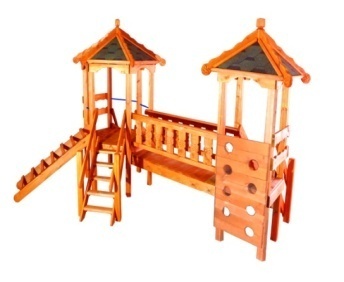 Шт. 11.Детский игровой комплекс №7 ИД-07Шт. 1Высота (мм) Высота (мм) 30001.Детский игровой комплекс №7 ИД-07Шт. 1Длина (мм)Длина (мм)45001.Детский игровой комплекс №7 ИД-07Шт. 1Ширина (мм)Ширина (мм)50001.Детский игровой комплекс №7 ИД-07Шт. 1Высота площадки (мм)Высота площадки (мм) 9001.Детский игровой комплекс №7 ИД-07Шт. 1Применяемые материалыПрименяемые материалыПрименяемые материалы1.Детский игровой комплекс №7 ИД-07Шт. 1СтолбыВ кол-ве 14шт., выполнен  из бруса сосновых пород естественной влажности 100*100мм.Нижняя часть столба покрыта битумной мастикой с последующим бетонированием.В кол-ве 14шт., выполнен  из бруса сосновых пород естественной влажности 100*100мм.Нижняя часть столба покрыта битумной мастикой с последующим бетонированием.1.Детский игровой комплекс №7 ИД-07Шт. 1Пол шестигранный Пол в кол-ве 1 шт. Пол изготовлен в виде цельной конструкции. Выполнен из опорного брус толщиной 40мм и укрыт доской толщенной 40 мм.Пол в кол-ве 1 шт. Пол изготовлен в виде цельной конструкции. Выполнен из опорного брус толщиной 40мм и укрыт доской толщенной 40 мм.1.Детский игровой комплекс №7 ИД-07Шт. 1Пол квадратныйПол в кол-ве 1 шт. Пол изготовлен в виде цельной конструкции. Выполнен из опорного брус толщиной 40 мм и укрыт доской толщенной 40 мм.Пол в кол-ве 1 шт. Пол изготовлен в виде цельной конструкции. Выполнен из опорного брус толщиной 40 мм и укрыт доской толщенной 40 мм.1.Детский игровой комплекс №7 ИД-07Шт. 1Горка скат Н-900мм.Пол в кол-ве 1 шт., выполнен из опорного бруса толщиной 40мм. и укрыт доской сосновых пород естественной влажности с покрытием антисептиком «Акватекс»Пол в кол-ве 1 шт., выполнен из опорного бруса толщиной 40мм. и укрыт доской сосновых пород естественной влажности с покрытием антисептиком «Акватекс»1.Детский игровой комплекс №7 ИД-07Шт. 1Мост переходВ кол-ве 1шт. Мост изготовлен из каркаса и укрывной доски. Каркас изготовлен из бруса толщиной 40мм. и покрыт доской 22мм.В кол-ве 1шт. Мост изготовлен из каркаса и укрывной доски. Каркас изготовлен из бруса толщиной 40мм. и покрыт доской 22мм.1.Детский игровой комплекс №7 ИД-07Шт. 1Перила мостика переходаПерила в кол-ве 2шт. Перила изготовлены  деревянной доски сосновых пород  толщенной 22ммПерила в кол-ве 2шт. Перила изготовлены  деревянной доски сосновых пород  толщенной 22мм1.Детский игровой комплекс №7 ИД-07Шт. 1Лаз наклонный В кол-ве 1шт. Лаз изготовлен из каркаса и укрывной доски. Каркас изготовлен из бруса толщенной 40мм, каркас укрыт укрывной доской 22мм.В кол-ве 1шт. Лаз изготовлен из каркаса и укрывной доски. Каркас изготовлен из бруса толщенной 40мм, каркас укрыт укрывной доской 22мм.1.Детский игровой комплекс №7 ИД-07Шт. 1Лаз вертикальный В кол-ве 1шт. Лаз изготовлен из доски сосновых пород  толщенной 40мм., имеет прорези для рук и ног.В кол-ве 1шт. Лаз изготовлен из доски сосновых пород  толщенной 40мм., имеет прорези для рук и ног.1.Детский игровой комплекс №7 ИД-07Шт. 1Крыша четырехскатная  В кол-ве 1 шт., выполнена из доски естественной влажности и  четырех листов ОСБ с покрытием гибкой черепицей «Шинглас» В кол-ве 1 шт., выполнена из доски естественной влажности и  четырех листов ОСБ с покрытием гибкой черепицей «Шинглас»1.Детский игровой комплекс №7 ИД-07Шт. 1Крыша шестискатная   В кол-ве 1 шт., выполнена из доски естественной влажности и  шести листов ОСБ с покрытием гибкой черепицей «Шинглас»В кол-ве 1 шт., выполнена из доски естественной влажности и  шести листов ОСБ с покрытием гибкой черепицей «Шинглас»1.Детский игровой комплекс №7 ИД-07Шт. 1Лестница Н-900мм.Лестница в кол-ве 2шт., выполнена из доски сосновых пород естественной влажности.Лестница в кол-ве 2шт., выполнена из доски сосновых пород естественной влажности.1.Детский игровой комплекс №7 ИД-07Шт. 1Ограждения башен (перила)В кол-ве 4шт. Перила выполнены из деревянной  доски сосновых пород  естественной влажности  толщиной 40мм.В кол-ве 4шт. Перила выполнены из деревянной  доски сосновых пород  естественной влажности  толщиной 40мм.1.Детский игровой комплекс №7 ИД-07Шт. 1Лаз в виде наклонной лестницы  В кол-ве 1шт., выполнен в виде лестницы. Каркас лестницы выполнен из доски естественной влажности, толщенной 40мм. На каркас крепятся деревянные перекладины толщиной 40мм.В кол-ве 1шт., выполнен в виде лестницы. Каркас лестницы выполнен из доски естественной влажности, толщенной 40мм. На каркас крепятся деревянные перекладины толщиной 40мм.1.Детский игровой комплекс №7 ИД-07Шт. 1Металлическая перекладинаВ кол-ве 3шт.,  изготовлена из металлической трубы Ф27мм и толщенной стенки 2.7мм. с покраской термопластичной порошковой краской.В кол-ве 3шт.,  изготовлена из металлической трубы Ф27мм и толщенной стенки 2.7мм. с покраской термопластичной порошковой краской.1.Детский игровой комплекс №7 ИД-07Шт. 1МатериалыДеревянный брус и доска сосновых парод естественной влажности тщательно отшлифованы  со всех сторон и покрашен в заводских условиях антисептиком "Акватекс".  Металл покрашен порошковой термопластичной краской, гибкая черепица "Шинглас", саморезы по дереву.ГОСТ Р 52169-2012, ГОСТ Р 52168-2012Деревянный брус и доска сосновых парод естественной влажности тщательно отшлифованы  со всех сторон и покрашен в заводских условиях антисептиком "Акватекс".  Металл покрашен порошковой термопластичной краской, гибкая черепица "Шинглас", саморезы по дереву.ГОСТ Р 52169-2012, ГОСТ Р 52168-2012